If you are transferring in to SOU as an F-1 or J-1 student, please complete this form after you have received your official SOU admission letter. After the release date that you list below, your SEVIS record will be available to SOU to create your new I-20.Student Information (To be completed by student)Name: _______________________________________________________________________SEVIS #:_______________________________________________________________________Intended Term you intend to begin studying at SOU___________________________________Phone: _______________________________________________________________________Email: _______________________________________________________________________SOU SEVIS Code: POO214F00003000 I authorize Southern Oregon University to receive my SEVIS record from the school listed below. DATE OF TRANSFER:___________________________________Student Signature:___________________________________________________Former School Information (To be completed by the Designated School Official)Name of School: ______________________________________________________________Phone: _______________________________ Fax: ___________________________________Did the student maintain F1 status: Yes_____ No ______Was the student enrolled in a full time course of study in the term immediately preceding the transfer (excluding authorized vacations): Yes______   No ________  Program End Date: ______________       SEVIS Transfer Release Date:  __________________Signature – Designated School Official:____________________________________________Please email form to intprogs@sou.ed or fax to (541) 552-8195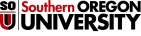 TRANSFER IN INSTRUCTIONS & FORMOffice of International ProgramsT: 541-552-6336  F: 541-552-8195 intprogs@sou.edu